ПРОТОКОЛ № 7Первенство России 2019 года по футболу среди лиц с заболеванием ЦП  Стадион « Кировец » г. Тихвин                                                        « 06 » октября  2019 года.  Начало в  10  часов 00 минут. Освещение  Естественное.            Количество зрителей   100 чел.Результат  матча     4-0     в пользу  команды  «Звезда»(Санкт-Петербург).                                                                   Первой половины   1-0  в пользу  команды  «Звезда»(Санкт-Петербург). Официальные   представителиПредупреждения игрокам ( Фамилия, Имя,   номер   игрока,     команда,    время,   причины   ) :Удаления       игроков     (  Фамилия, Имя,    номер    игрока,     команда,     время,     причины  ) :Извещение о подаче протеста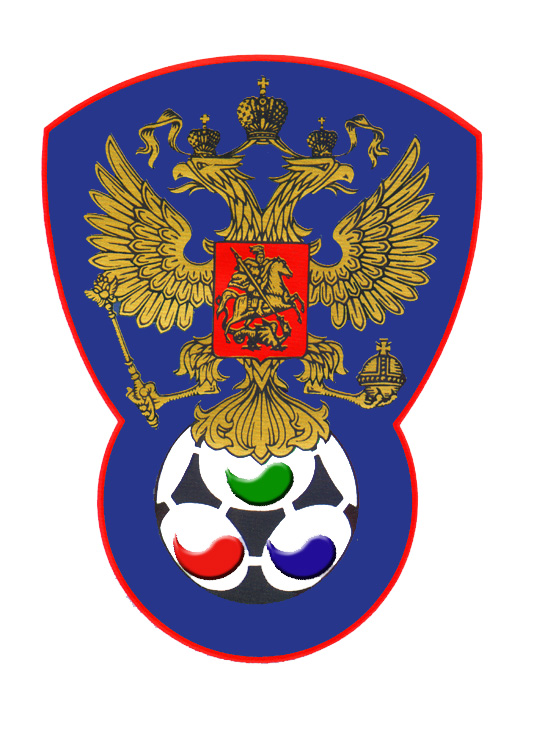 ВСЕРОССИЙСКАЯ ФЕДЕРАЦИЯФУТБОЛА ЛИЦ С ЗАБОЛЕВАНИЕМ ЦП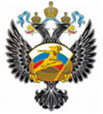 Звезда (Санкт-Петербург)Спартанец (Московская область)Судейская бригадаФамилия , ИмяФамилия , ИмяКатегорияКатегорияГородГлавный  судьяКазарцев ВасилийКазарцев Василийв/кв/кСанкт-ПетербургПомощник № 1Жвакин ДмитрийЖвакин Дмитрийв/кв/кЛен.обл.Помощник № 2 Аньчков ДенисАньчков Денис1/к1/кЛен.обл.Резервный судьяАлексеев АлексейАлексеев Алексей1/к1/кСанкт-ПетербургСинийСинийфутболкифутболкиКрасныеКрасныеСинийСинийгетрыгетрыКрасныеКрасные№ФамилияИмяКлЗМЗаменыЗамены№ФамилияИмяКлЗМЗаменыЗамены№ФамилияИмяКлЗМ№мин№ФамилияИмяКлЗМ№мин1МальцевАнтон11ДроздовМаксим33КоневСтепан32+14РазливинскийДавид112МакаровРоман210ПронинОлег218ЛитвиненкоВиталий2111ЕльчаниновАндрей219МихайловДанил212КирилловАртемий233021УнежевРамис114ФоминВладислав224ВедерниковИлья117МамаевКирилл12ЧерепахаДенис13МакариковИван114ГальцовМихаил26СкуртулАлександр322БалеевАлександр116АпаринМаксим1№Фамилия  и  инициалыДолжность№Фамилия  и  инициалыДолжность1Герасимов Г.Б.Тренер1Сидоров А.В.22Пронин Олег №10 «Спартанец» (Московская область) на 16 мин - грубая игра.Фомин Владислав № 14 «Спартанец» (Московская область) на 37 мин - срыв перспективнойатаки.НетНе поступалоГлавный судья_______________         (Казарцев В.)                  подписьфамилия и инициалыПодпись представителя принимающей команды_______________        (Герасимов Г.)                  подписьфамилия и инициалыПодпись представителя команды гостей_______________          (Сидоров А.)                  подписьфамилия и инициалы